Faire compléter par l’initié et imprimer recto-verso, plier en deux à conserver en tout temps sur eux dans un zip-lock (avec leur carte étudiante = passe autobus!)Groupe d’intégrationSous-groupe éventuelPrénomNomAdresse à Sherbrooke (si besoin de raccompagnement)Personne à contacter en cas de problème (qui peut venir sur place) :Lien :N. de tél.:Allergie ou problème de santé :N. d’ass. Maladie :------------------------------------------------------------------------------------------------------------Chef d’équipe (ou pers. ressource des intégration)Nom :N. de tél. :Ligne d’autobus pour rentrer chez moi :Urgences campus principal : #811 ou 819-821-7699Taxis Sherbrooke : 	819/562-4717			819/562-3838Service de raccompagnement : information@alcosequence.comSans frais : 1 855-836-3631 | Sherbrooke : 819 791-5911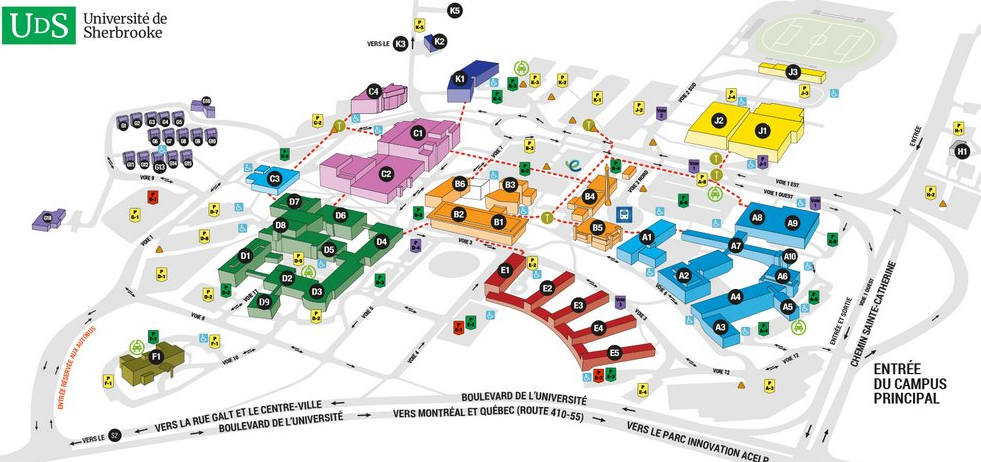 Horaire des activités de la semaine (avec les adresses lorsque hors campus)Mardi 29 au jeudi 01midi : journées de la rentrée au centre culturelLundi :	AM		PM		SoirMardi : 	AM		PM		SoirMercredi : 	AM		PM		Soir	Party FEUSJeudi : 	AM		PM		Soir	5@8Vendredi : 	AM		PM		Soir